ΣΥΛΛΟΓΟΣ ΕΚΠΑΙΔΕΥΤΙΚΩΝ Π. Ε.                                                                                                                                                                       Μαρούσι  17 –  3 – 2018                                                                                                                    ΑΜΑΡΟΥΣΙΟΥ                                                                                                                                                                                                     Αρ. Πρ.: 79Ταχ. Δ/νση: Κηφισίας 211                                            Τ. Κ. 15124 Μαρούσι                                      Τηλ.: 210 8020697                                                                              Πληροφ.: Πολυχρονιάδης Δ. (6945394406)                                                                  Email:syll2grafeio@gmail.com                                      	Δικτυακός τόπος: http//: www.syllogosekpaideutikonpeamarousisou.grΠΡΟΣ : ΤΑ ΜΕΛΗ ΤΟΥ ΣΥΛΛΟΓΟΥ ΜΑΣ Κοινοποίηση: Δ. Ο. Ε. Συλλόγους Εκπ/κών Π. Ε. της χώρας Θέμα: « Απόδοση μουσικής ειδίκευσης σε εκπαιδευτικούς». Σύμφωνα με πρόσφατη απόφαση του  Υπουργού  Παιδείας Κ. Γαβρόγλου, (έγγραφο ΥΠΠΕΘ με ημερομηνία 08-03-2018 και Αρ. Πρωτ.: 39554/Δ2) η οποία στάλθηκε στις σχολικές μονάδες, μέσω της Δ/νσεων Π.Ε. και Δ.Ε., το Υπουργείο Παιδείας καλεί όσους εκπαιδευτικούς ενδιαφέρονται και έχουν τους απαραίτητους τίτλους μουσικών σπουδών για την απόδοση μουσικής ειδίκευσης να υποβάλουν την αίτησή τους με τα απαιτούμενα δικαιολογητικά στις Διευθύνσεις Π/θμιας και Δ/θμιας Εκπ/σης. Σημειώνουμε ότι μέχρι πέρυσι (2017) η διαδικασία αυτή (χορήγηση μουσικής ειδίκευσης) αφορούσε μόνο τους υπηρετούντες εκπαιδευτικούς μουσικής σε πρωτοβάθμια και δευτεροβάθμια εκπαίδευση και τους εκπαιδευτικούς των μουσικών σχολείων της χώρας.  Είναι εύλογο ότι η απόφαση αυτή του Υπουργείου Παιδείας δημιουργεί ανησυχίες και ερωτηματικά μεταξύ των συναδέλφων μας εκπαιδευτικών της Μουσικής για το στόχο που κρύβεται πίσω από αυτήν, ο οποίος κατά την άποψή μας δεν είναι άλλος από την εξοικονόμηση προσλήψεων σε εκπαιδευτικούς μουσικής (μονίμων και αναπληρωτών) και την κάλυψη των όποιων κενών υπάρχουν ή προκύψουν εκ των ενόντων (με το ήδη υπάρχον μόνιμο προσωπικό των υπηρετούντων εκπαιδευτικών).  Επιπρόσθετα θεωρούμε ότι με την απόφασή του αυτή το ΥΠΠΕΘ ενισχύει περεταίρω τη λογική του «διαίρει και βασίλευε» ανάμεσα στους εκπαιδευτικούς αναμοχλεύοντας συντεχνιακού χαρακτήρα αντιπαραθέσεις μεταξύ των εκπαιδευτικών που αφορούν τις αναθέσεις διδασκαλίας διαφόρων μαθημάτων. Καλούμε το ΥΠΠΕΘ να πάψει να χρησιμοποιεί τέτοιου είδους μεθοδεύσεις. Θεωρούμε ότι η πάγια απόφαση των Γ. Σ. του σωματείου μας για σύσταση οργανικών θέσεων για όλα τα διδακτικά αντικείμενα που διδάσκονται στο Δημοτικό Σχολείο και η κάλυψή τους με μόνιμο προσωπικό εκπαιδευτικών όλων των ειδικοτήτων που χρειάζονται με σεβασμό μεταξύ των εκπαιδευτικών στα εργασιακά και επαγγελματικά δικαιώματα όλων μας αποτελεί την μοναδική και αναγκαία λύση για τα ζητήματα των εργασιακών και επαγγελματικών δικαιωμάτων όλων των εκπαιδευτικών της Π. Ε.  Παλεύουμε και διεκδικούμε ένα δημόσιο σχολείο που μας χρειάζεται και μας χωράει όλους. Υπερασπιζόμαστε τα εργασιακά και επαγγελματικά δικαιώματα του βασικού πτυχίου με το οποίο διοριστήκαμε και καλούμε το ΥΠΠΕΘ να σέβεται και αυτό τα επαγγελματικά και εργασιακά δικαιώματα των πτυχίων των εκπαιδευτικών της Πρωτοβάθμιας & Δευτεροβάθμιας Εκπ/σης.  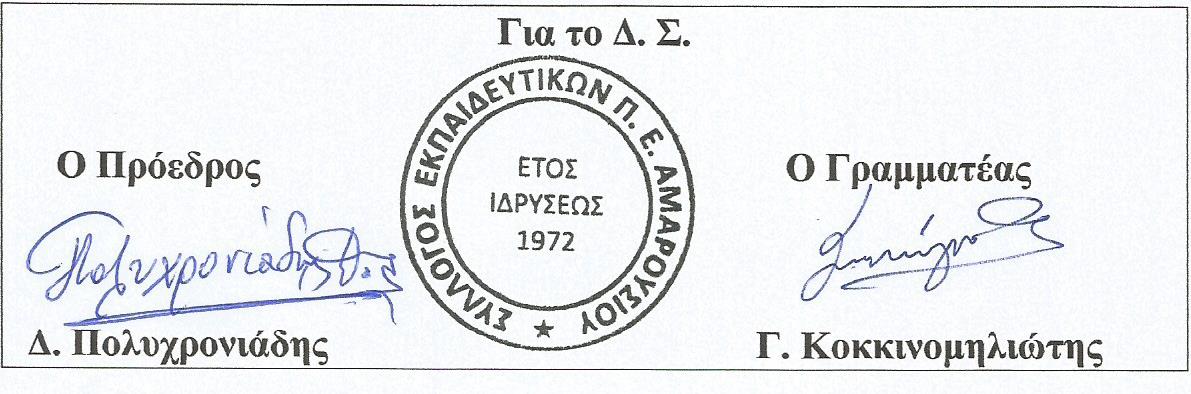 